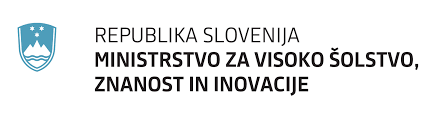 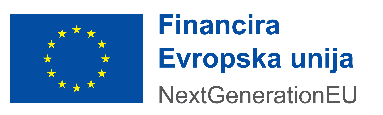 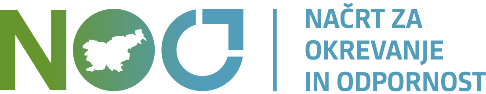 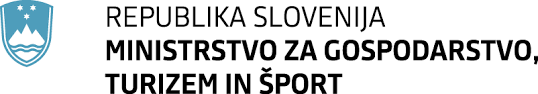 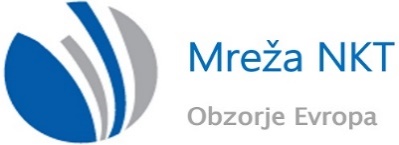 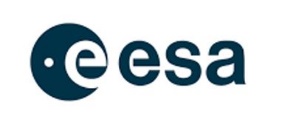 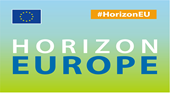 Priložnosti vesoljskih raziskav – ESA in Obzorje EvropaKemijski inštitut~ Velika dvorana, Hajdrihova ulica 19, Ljubljana ~Torek, 10. oktober 2023  PROGRAMDogodek moderira: Mag. Nataša Briški8.30 Registracija9.15Pozdravni nagovorDr. Jure Gašparič, MVZI, državni sekretar Matevž Frangež, MGTŠ, državni sekretar9.25Sodelovanje Slovenije z ESA in Obzorjem Evropa - VesoljeTanja Permozer, MGTŠ,Dr. Ivan Skubic, MVZI 9.35Vesoljska strategija Slovenije in vključitev znanosti in raziskavTanja Permozer, MGTŠ9.50Priložnosti vesoljskih raziskav - ESASebastien Vincent-Bonnieu, ESA HRE Sci SpacETeme: Predstavitev programa SciSpacE in drugih programov ESA, ki povezujejo znanost in industrijoPrednostna področja in novi programi ESA, ki ponujajo nove priložnosti za sodelovanjeKako sodelovati v (raziskovalnih) programih ESA Medsektrosko povezovanje – sodelovanje med vesoljskim in ostalimi področji+ Q&A10.40Odmor za kavo11.10Priložnosti vesoljskih raziskav v Obzorju EvropaIsabelle Maës, Evropska komisija Teme: Vesoljski razpisi programa Obzorje Evropa (2023 EUSPA, 2024 HaDEA)Priložnosti za IOD/IOVEvropsko partnerstvo za globalno konkurenčne vesoljske sistemeStrategija EU za raziskave in inovacije na področju vesolja+ Q&A12.00Panelna razprava, moderira Matija Renčelj, European Space Policy InstituteKako izboljšati vključenost Slovenije v vesoljske raziskave? Panelisti (po abecednem vrstnem redu): Prof. dr. Andreja Gomboc, UNG Doc. dr. Iztok Kramberger, UM FERI Prof. dr. Igor Mekjavić, IJS Prof. dr. Krištof Oštir, UL FGGProf. dr. Tomaž Rodič, CO Vesolje-SI13.00Samopostrežno stoječe kosilo14.30Širjenje udeležbe na področju vesolja – za podjetja, raziskovalne in druge organizacije, ki jih zanima morebitna vključenost v dejavnosti, povezane z vesoljem Stephen (Phil) Airey, ESA (30 min + Q&A) 
Teme: a) Zakaj dejavnosti povezane z vesoljem b) Kaj je ESA, c) Pregled programov ESA, d) Začetek sodelovanja z ESA – shema RPA (shema razvojnega financiranja, odprta za slovenske subjekte) kot vstopna točka.Isabelle Maës, Evropska komisija (15 min + Q/A)Teme: a) evropski vesoljski program b) vloga programa Obzorje Evropa pri vesoljskih raziskavah in inovacijah in njegove glavne komponente c) kako deluje program Obzorja Evropa na področju vesolja and d) kako je to povezano z ESA; dr. Aljaž Osterman, LE-TEHNIKA (izkušnje prehoda od nevesoljskih do vesoljskih dejavnosti)dr. Janez Rihtaršič, DOMEL (izkušnje prehoda od nevesoljskih do vesoljskih dejavnosti)Rok Capuder, Zavod 404 (izkušnje prehoda od nevesoljskih do vesoljskih dejavnosti)+ Q&A, Razprava16.00Odmor za kavo16.30 Širjenje udeležbe na področju vesolja – za študente in visokošolske učitelje, ki jih zanima morebitna vključenost v dejavnosti, povezane z vesoljemAndrew Kane, ESA/HR (30 min + Q&A) Teme: Začetna zaposlitev pri Evropski vesoljski agenciji (Predstavitev bo dala pregled tega, kaj ESA je in kaj dela ter podrobno opisala karierne možnosti, ki jih ima agencija – s posebnim poudarkom na različnih začetnih programih in izobraževanjih, na katere se lahko prijavijo mladi iz Slovenije).Isabelle Maës, Evropska komisija (15 min + Q&A)Teme: a) Evropski vesoljski program b) vloga programa Obzorje Evropa pri vesoljskih raziskavah in inovacijah c) informacije o nedavno vzpostavljenem evrospkem partnerstvu za znanja in spretnosti v vesoljskem sektorju; dr Simon Malej, Balmar (sekundiranje na ESA – priložnosti in koristi za posameznika, inštitucije, podjetja) (10 min)prof. dr. Janko Slavič, Univerza v Ljubljani, Fakulteta za strojništvo, (izkušnje sodelovanja z ESA, priložnosti) (10 min)Q&A, Razprava 
(V razpravo so se pripravljeni vključiti: prof. dr. Andrea Gomboc, profesor astronomije. Center za astrofiziko in kozmologijo Univerze v Novi Gorici /Fakulteta za naravoslovje; prof. dr. Krištof Oštir, Redni profesor za geoinformatiko in daljinsko zaznavanje na Fakulteti za gradbeništvo in geodezijo Univerze v Ljubljani; Doc. dr. Iztok Kramberger, Univerza Maribor, Fakulteta za elektrotehniko, računalništvo in informatiko)18.00Zaključek dogodkaPOLEG GLAVNEGA PROGRAMA:POLEG GLAVNEGA PROGRAMA:9.00 - 18.00 Bilateralna srečanja (vzporedno z glavnim programom prireditve bo ob prireditveni dvorani na voljo ločen prostor)